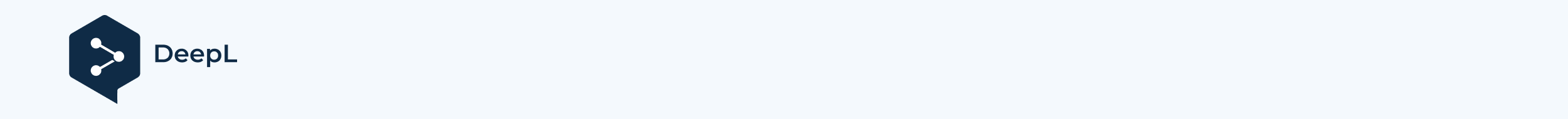 Έντυπο εγγραφής μεταφορέαΧρησιμοποιήστε το παρόν έντυπο για να διαβιβάσετε τις πληροφορίες που απαιτούνται για την εγγραφή προκειμένου να αποκτήσετε πρόσβαση στη διεπαφή φορέα (σύμφωνα με το άρθρο 10 του εκτελεστικού κανονισμού (ΕΕ) 2021/1224 της Επιτροπής, της 27ης Ιουλίου 2021, και του εκτελεστικού κανονισμού (ΕΕ) 2021/1217 της Επιτροπής, της 26ης Ιουλίου 2021).Το Ενιαίο Σημείο Επαφής Μεταφορέα (SPOC του Μεταφορέα) πρέπει να στείλει το παρόν έντυπο στην ακόλουθη θυρίδα: carriers_onboarding@eulisa.europa.eu. Παρακαλώ προσθέστε "Εγγραφή μεταφορέα" στο πεδίο θέματος του ηλεκτρονικού ταχυδρομείου.Νομική επωνυμία μεταφορέαΥποχρεωτικό Νομική επωνυμία μεταφορέαΔιεύθυνση e-mail μεταφορέα(μπορεί να είναι λειτουργική ή προσωπική διεύθυνση)ΥποχρεωτικόΔιεύθυνση e-mail μεταφορέα(μπορεί να είναι λειτουργική ή προσωπική διεύθυνση)Αριθμός τηλεφώνου μεταφορέα(π.χ. +31 (0) 123456789)ΥποχρεωτικόΑριθμός τηλεφώνου μεταφορέα(π.χ. +31 (0) 123456789)Ταχυδρομική διεύθυνση μεταφορέαΥποχρεωτικόΤαχυδρομική διεύθυνση μεταφορέαΜεταφορέας Εμπορική ονομασίαΠροαιρετικό Μεταφορέας Εμπορική ονομασίαΧώραΥποχρεωτικό (Ένα κράτος μέλος ή μια τρίτη χώρα όπου είναι εγγεγραμμένος ο μεταφορέας)ΧώραΒιομηχανίαΠροαιρετικά (Σημειώστε μόνο ένα)Βιομηχανία Air    Θάλασσα        Οδικώς (πούλμαν)Ετικέτα βιομηχανίαςΠροαιρετικόΕτικέτα βιομηχανίαςΕπίσημη οντότητα μεταφορέαΠροαιρετικόΕπίσημη οντότητα μεταφορέαΔηλώσειςΥποχρεωτικόΔηλώσειςΟ μεταφορέας που προσδιορίζεται στο παρόν έντυπο δηλώνει ότι: Λειτουργεί και μεταφέρει επιβάτες στην επικράτεια των κρατών μελών ή προτίθεται να το πράξει εντός των επόμενων έξι μηνών (βλ. κατάλογο των κρατών μελών της Ευρωπαϊκής Ένωσης και των συνδεδεμένων χωρών του Σένγκεν που εφαρμόζουν το ETIAS ή εφαρμόζουν την ΕΕΣ παρακάτω), Θα έχει πρόσβαση και θα χρησιμοποιεί τη διεπαφή φορέα σύμφωνα με τις ελάχιστες απαιτήσεις ασφαλείας που ορίζονται στο παρόν έντυπο εγγραφής, Μόνο δεόντως εξουσιοδοτημένο προσωπικό θα έχει πρόσβαση στη διεπαφή φορέα.Στοιχεία επικοινωνίας νομικού εκπροσώπου(της εταιρείας που ζητά την εγγραφή)Υποχρεωτικό (στοιχεία του νόμιμου εκπροσώπου)Υποχρεωτικό (στοιχεία του νόμιμου εκπροσώπου)Στοιχεία επικοινωνίας νομικού εκπροσώπου(της εταιρείας που ζητά την εγγραφή)ΌνομαΣτοιχεία επικοινωνίας νομικού εκπροσώπου(της εταιρείας που ζητά την εγγραφή)ΕπώνυμοΣτοιχεία επικοινωνίας νομικού εκπροσώπου(της εταιρείας που ζητά την εγγραφή)ΘέσηΣτοιχεία επικοινωνίας νομικού εκπροσώπου(της εταιρείας που ζητά την εγγραφή)Ταχυδρομική διεύθυνσηΣτοιχεία επικοινωνίας νομικού εκπροσώπου(της εταιρείας που ζητά την εγγραφή)e-mail(μπορεί να είναι λειτουργική ή προσωπική διεύθυνση)Στοιχεία επικοινωνίας νομικού εκπροσώπου(της εταιρείας που ζητά την εγγραφή)Τηλέφωνο(π.χ. +31 (0) 123456789)Στοιχεία επικοινωνίας νομικού εκπροσώπου(της εταιρείας που ζητά την εγγραφή)Κινητό τηλέφωνο(π.χ. +31 (0) 123456789)Στοιχεία επικοινωνίας νομικού εκπροσώπου(της εταιρείας που ζητά την εγγραφή)Ζώνη ώρας(π.χ. UTC +2)Λειτουργικό
διεύθυνση ηλεκτρονικού ταχυδρομείουΠροαιρετικόΠροαιρετικόΛειτουργικό
διεύθυνση ηλεκτρονικού ταχυδρομείουΣτοιχεία σημείου επαφήςΥποχρεωτικό (δεδομένα ενιαίου σημείου επαφής)Υποχρεωτικό (δεδομένα ενιαίου σημείου επαφής)Στοιχεία σημείου επαφήςΌνομαΣτοιχεία σημείου επαφήςΕπώνυμοΣτοιχεία σημείου επαφήςΘέσηΣτοιχεία σημείου επαφήςΤαχυδρομική διεύθυνσηΣτοιχεία σημείου επαφήςe-mail(μπορεί να είναι λειτουργική ή προσωπική διεύθυνση)Στοιχεία σημείου επαφήςΤηλέφωνο(π.χ. +31 (0) 123456789)Στοιχεία σημείου επαφήςΚινητό τηλέφωνο(π.χ. +31 (0) 123456789)Στοιχεία σημείου επαφήςΖώνη ώρας(π.χ. UTC +2)Στοιχεία εφεδρικού σημείου επαφήςΥποχρεωτικό (δεδομένα εφεδρικού αντιγράφου ενιαίου σημείου επαφής)Υποχρεωτικό (δεδομένα εφεδρικού αντιγράφου ενιαίου σημείου επαφής)Στοιχεία εφεδρικού σημείου επαφήςΌνομαΣτοιχεία εφεδρικού σημείου επαφήςΕπώνυμοΣτοιχεία εφεδρικού σημείου επαφήςΘέσηΣτοιχεία εφεδρικού σημείου επαφήςΤαχυδρομική διεύθυνσηΣτοιχεία εφεδρικού σημείου επαφήςe-mail(μπορεί να είναι λειτουργική ή προσωπική διεύθυνση)Στοιχεία εφεδρικού σημείου επαφήςΤηλέφωνο(π.χ. +31 (0) 123456789)Στοιχεία εφεδρικού σημείου επαφήςΚινητό τηλέφωνο(π.χ. +31 (0) 123456789)Στοιχεία εφεδρικού σημείου επαφήςΖώνη ώρας(π.χ. UTC +2)Όργανα σύστασης της εταιρείας, συμπεριλαμβανομένου του καταστατικούΥποχρεωτικό (Το όνομα(-α) αρχείου(-ων) και η γλώσσα που χρησιμοποιείται στα αρχεία που επισυνάπτονται στην αίτηση καταχώρισης).Τα επισυναπτόμενα έγγραφα πρέπει να είναι γραμμένα ή επίσημα μεταφρασμένα σε μία από τις επίσημες γλώσσες της Ένωσης ή των συνδεδεμένων χωρών Σένγκεν.Υποχρεωτικό (Το όνομα(-α) αρχείου(-ων) και η γλώσσα που χρησιμοποιείται στα αρχεία που επισυνάπτονται στην αίτηση καταχώρισης).Τα επισυναπτόμενα έγγραφα πρέπει να είναι γραμμένα ή επίσημα μεταφρασμένα σε μία από τις επίσημες γλώσσες της Ένωσης ή των συνδεδεμένων χωρών Σένγκεν.Όργανα σύστασης της εταιρείας, συμπεριλαμβανομένου του καταστατικούΌνομα αρχείουΌργανα σύστασης της εταιρείας, συμπεριλαμβανομένου του καταστατικούΓλώσσα εγγράφουΈγγραφο εγγραφήςΜόνο ένα είναι υποχρεωτικό - Επιλέξτε το κατάλληλο. (Η ονομασία αρχείου(-ων) και η γλώσσα που χρησιμοποιείται στα αρχεία που επισυνάπτονται στην αίτηση εγγραφής).Τα επισυναπτόμενα έγγραφα πρέπει να είναι γραμμένα ή επίσημα μεταφρασμένα σε μία από τις επίσημες γλώσσες της Ένωσης ή των συνδεδεμένων χωρών Σένγκεν.Μόνο ένα είναι υποχρεωτικό - Επιλέξτε το κατάλληλο. (Η ονομασία αρχείου(-ων) και η γλώσσα που χρησιμοποιείται στα αρχεία που επισυνάπτονται στην αίτηση εγγραφής).Τα επισυναπτόμενα έγγραφα πρέπει να είναι γραμμένα ή επίσημα μεταφρασμένα σε μία από τις επίσημες γλώσσες της Ένωσης ή των συνδεδεμένων χωρών Σένγκεν.Έγγραφο εγγραφής Εγγραφή επιχείρησης είτε από τουλάχιστον ένα κράτος μέλος, κατά περίπτωση, είτε από τρίτη χώρα Εγγραφή επιχείρησης είτε από τουλάχιστον ένα κράτος μέλος, κατά περίπτωση, είτε από τρίτη χώραΈγγραφο εγγραφήςΌνομα αρχείουΈγγραφο εγγραφήςΓλώσσα εγγράφουΈγγραφο εγγραφήςΚράτος μέλος ή τρίτη χώρα που εξέδωσε την επίσημη εγγραφή της εταιρείαςΈγγραφο εγγραφήςΑριθμός μητρώουΚατά περίπτωσηΈγγραφο εγγραφής Άδεια λειτουργίας σε ένα ή περισσότερα κράτη μέλη, όπως για παράδειγμα πιστοποιητικό αερομεταφορέα Άδεια λειτουργίας σε ένα ή περισσότερα κράτη μέλη, όπως για παράδειγμα πιστοποιητικό αερομεταφορέαΈγγραφο εγγραφήςΌνομα αρχείουΈγγραφο εγγραφήςΓλώσσα εγγράφουΚράτη μέλη της Ευρωπαϊκής Ένωσης και συνδεδεμένες χώρες του Σένγκεν που εφαρμόζουν το ETIAS ή εφαρμόζουν το EES όπου ο Μεταφορέας προτίθεται να δραστηριοποιηθείΥποχρεωτική κατά την υποβολή αίτησης εγγραφής σε 3χώραrd Υποχρεωτική κατά την υποβολή αίτησης εγγραφής σε 3χώραrd Υποχρεωτική κατά την υποβολή αίτησης εγγραφής σε 3χώραrd Κράτη μέλη της Ευρωπαϊκής Ένωσης και συνδεδεμένες χώρες του Σένγκεν που εφαρμόζουν το ETIAS ή εφαρμόζουν το EES όπου ο Μεταφορέας προτίθεται να δραστηριοποιηθεί Αυστρία Βέλγιο Βουλγαρία Κροατία Κυπριακή Δημοκρατία Δημοκρατία της Τσεχίας Δανία Εσθονία Φινλανδία Γαλλία  Γερμανία Ελλάδα Ουγγαρία Ισλανδία Ιταλία Λετονία Λιχτενστάιν Λιθουανία  Λουξεμβούργο Μάλτα Ολλανδία Νορβηγία Πολωνία Πορτογαλία Ρουμανία Σλοβακία Σλοβενία Ισπανία Σουηδία ΕλβετίαΕπιλογή μεταφορέα για κανάλια ανταλλαγής δεδομένωνΤουλάχιστον ένα είναι Υποχρεωτικό (Σημειώστε τα κανάλια που προβλέπεται να χρησιμοποιηθούν και δώστε περαιτέρω προτιμήσεις)Τουλάχιστον ένα είναι Υποχρεωτικό (Σημειώστε τα κανάλια που προβλέπεται να χρησιμοποιηθούν και δώστε περαιτέρω προτιμήσεις)Τουλάχιστον ένα είναι Υποχρεωτικό (Σημειώστε τα κανάλια που προβλέπεται να χρησιμοποιηθούν και δώστε περαιτέρω προτιμήσεις)Επιλογή μεταφορέα για κανάλια ανταλλαγής δεδομένων Πρόγραμμα περιήγησης στο διαδίκτυο:           Chrome,    Edge,   Firefox,    Safari,        Άλλα   Εάν είναι άλλο, διευκρινίστε το: ....................
 Εφαρμογή για κινητά:              Android,   iOS,     ΆλλοΕάν 
άλλο, παρακαλούμε διευκρινίστε:
 .......................
 Ολοκλήρωση συστήματος-προς-σύστημα Πρόγραμμα περιήγησης στο διαδίκτυο:           Chrome,    Edge,   Firefox,    Safari,        Άλλα   Εάν είναι άλλο, διευκρινίστε το: ....................
 Εφαρμογή για κινητά:              Android,   iOS,     ΆλλοΕάν 
άλλο, παρακαλούμε διευκρινίστε:
 .......................
 Ολοκλήρωση συστήματος-προς-σύστημα Πρόγραμμα περιήγησης στο διαδίκτυο:           Chrome,    Edge,   Firefox,    Safari,        Άλλα   Εάν είναι άλλο, διευκρινίστε το: ....................
 Εφαρμογή για κινητά:              Android,   iOS,     ΆλλοΕάν 
άλλο, παρακαλούμε διευκρινίστε:
 .......................
 Ολοκλήρωση συστήματος-προς-σύστημαΣχόλιαΠροαιρετικόΠροαιρετικόΠροαιρετικόΣχόλιαΕΛΆΧΙΣΤΕΣ ΑΠΑΙΤΉΣΕΙΣ ΑΣΦΑΛΕΊΑΣΓια να πραγματοποιηθεί η απομακρυσμένη σύνδεση, ο μεταφορέας πρέπει να συμμορφώνεται με τους κανόνες που ορίζονται κατωτέρω. Η μη συμμόρφωση με αυτούς τους κανόνες μπορεί να οδηγήσει σε αποσύνδεση του μεταφορέα και/ή διαγραφή του μεταφορέα από τη διεπαφή μεταφορέα.Υποχρεώσεις των μεταφορέωνΟι μεταφορείς διασφαλίζουν ότι μόνο το δεόντως εξουσιοδοτημένο προσωπικό έχει πρόσβαση στη διεπαφή φορέα. Οι μεταφορείς θέτουν σε εφαρμογή τουλάχιστον τους ακόλουθους μηχανισμούς:(α)	μηχανισμούς ελέγχου φυσικής και λογικής πρόσβασης για την αποτροπή μη εξουσιοδοτημένης πρόσβασης στην υποδομή ή στα συστήματα που χρησιμοποιούν οι αερομεταφορείς,(β) 	πιστοποίηση ταυτότητας,(γ)	καταγραφή για να διασφαλίζεται η ιχνηλασιμότητα της πρόσβασης.	Οι μεταφορείς παρέχουν μέσα για να εξασφαλίζουν τη συμμόρφωση με τους ακόλουθους στόχους ασφαλείας:εντοπισμός και διαχείριση των κινδύνων ασφαλείας που σχετίζονται με τη σύνδεση στη διεπαφή φορέα,προστασία των περιβαλλόντων ΤΠΕ και των συσκευών που συνδέονται στη διεπαφή φορέα, ανίχνευση, ανάλυση, αντιμετώπιση και ανάκαμψη από περιστατικά ασφάλειας στον κυβερνοχώρο.Σχήμα ελέγχου ταυτότηταςΌταν οι μεταφορείς έχουν πρόσβαση στη διεπαφή φορέα με χρήση της διεπαφής προγραμματισμού εφαρμογών, το σύστημα ελέγχου ταυτότητας υλοποιείται με αμοιβαία πιστοποίηση σύμφωνα με το άρθρο 45 παράγραφος 3 του κανονισμού ETIAS 2018/1240.Εξουσιοδοτημένο προσωπικόΟ Μεταφορέας διασφαλίζει ότι τα καθήκοντα που του ανατίθενται εκτελούνται μόνο από εξουσιοδοτημένο προσωπικό.Ο Μεταφορέας πρέπει να τηρεί μητρώο των μελών του εξουσιοδοτημένου προσωπικού.Ο Μεταφορέας δίνει εντολή στο εξουσιοδοτημένο προσωπικό να συμμορφώνεται με τους κανόνες ασφαλείας που ορίζονται στο παρόν κείμενο.Πιστοποίηση ταυτότητας / ταυτοποίηση του εξουσιοδοτημένου προσωπικούΚάθε μέλος του εξουσιοδοτημένου προσωπικού που χρησιμοποιεί τεχνικό εξοπλισμό συνδεδεμένο με τη διεπαφή φορέα πρέπει να αναγνωρίζεται σαφώς και να πιστοποιείται.Ο Μεταφορέας είναι υπεύθυνος για την εσωτερική διαχείριση και ανάθεση του μηχανισμού/των μηχανισμών πιστοποίησης/ταυτοποίησης για το προσωπικό του.Ο Μεταφορέας είναι νομικά, αλληλέγγυα και αυστηρά υπεύθυνος για τις συνέπειες της κατάχρησης ή απώλειας του/των μηχανισμού/μηχανισμών πιστοποίησης/ταυτοποίησης που επιτρέπει τη χρήση της διεπαφής του Μεταφορέα από πρόσωπα που δεν ανήκουν στο εξουσιοδοτημένο προσωπικό.Ειδικά καθήκοντα μεταφορέαΟ Μεταφορέας αναλαμβάνει:Να χρησιμοποιεί τις πληροφορίες που παρέχονται από τον eu-LISA μόνο για την εκτέλεση των καθηκόντων που βασίζονται στον κανονισμό ΕΕΣ 2017/2226 και στον κανονισμό ETIAS 2018/1240 και να μην αναπαράγει, δημοσιεύει ή γνωστοποιεί με οποιονδήποτε άλλο τρόπο τις εν λόγω πληροφορίες σε τρίτους,Να καταστρέψει όλα τα δεδομένα, που μεταφέρονται στις εγκαταστάσεις του Μεταφορέα, προκειμένου να εκτελέσει τα απαιτούμενα καθήκοντα όταν δεν χρειάζονται πλέον,Να αποκαταστήσει το συντομότερο δυνατό και με κάθε δυνατή προσπάθεια κάθε σφάλμα, πρόβλημα ή αδυναμία που θα μπορούσε να εμφανιστεί και για την οποία ευθύνεται ο Μεταφορέας,Να συμμορφωθεί με νέους κανόνες ασφαλείας κατόπιν αιτήματος του eu-LISA, για παράδειγμα εάν ο eu-LISA εφαρμόσει νέους μηχανισμούς ελέγχου ταυτότητας και πρόσβασης για τη σύνδεση με τη διεπαφή φορέα.Διενέργεια εκτίμησης κινδύνου και εφαρμογή σχεδίου ασφαλείας για τη διασφάλιση της ασφάλειας της σύνδεσης φορέα με τη διεπαφή φορέαΚαθήκοντα μελών του εξουσιοδοτημένου προσωπικού:Τα μέλη του εξουσιοδοτημένου προσωπικού ενημερώνονται από το Ενιαίο Σημείο Επαφής (SPOC) του Μεταφορέα για τους ακόλουθους κανόνες:Να συμμορφώνεται με τους κανόνες και τις πολιτικές ασφαλείας των μεταφορέων που σχετίζονται με τη σύνδεση στη διεπαφή μεταφορέα,Να μην αποκαλύπτει πληροφορίες που κατέχει ο Μεταφορέας για λογαριασμό του eu-LISA σε τρίτους, εκτός εάν είναι απαραίτητο να τις γνωρίζει, εφόσον έχει λάβει σχετική άδεια,Να κάνει εύλογη χρήση όλων των διαθέσιμων μέσων ελέγχου της πρόσβασης που παρέχει ο Μεταφορέας και σε ισορροπία με την ευαισθησία των σχετικών πληροφοριών, ώστε να αποτρέψει τη χρήση των πόρων που έχει στη διάθεσή του από μη εξουσιοδοτημένα άτομα, ιδίως διασφαλίζοντας ότι τα τερματικά υπολογιστών δεν είναι προσβάσιμα κατά τη διάρκεια απουσιών,Να μην αποκαλύπτει τις διαδικασίες ελέγχου ταυτότητας ή να μην τις μοιράζεται με τρίτους, εκτός εάν αυτό απαιτείται από τις ανάγκες της υπηρεσίας και αφού λάβει την έγκριση του Φορέα Μεταφοράς,Να είναι υπεύθυνοι για τις ενέργειες που γίνονται στο όνομά τους,Να μην εγκαθιστάτε ή χρησιμοποιείτε σε υπολογιστές (σταθμούς εργασίας, τοπικούς ή κεντρικούς διακομιστές κ.λπ.) εξοπλισμό ή προγράμματα, από φορητά μέσα αποθήκευσης (δισκέτες, οπτικούς δίσκους κ.λπ.) ή να τα κατεβάζετε από ηλεκτρονικούς πίνακες ανακοινώσεων, -συστήματα ηλεκτρονικού ταχυδρομείου ή τηλεπικοινωνιακά δίκτυα που ανήκουν σε τρίτους, εκτός εάν έχετε λάβει ρητή άδεια από τον Μεταφορέα,Να μην εγκαθιστάτε ή να μην έχετε εγκαταστήσει συνδέσεις με δίκτυα χωρίς ρητή εξουσιοδότηση από τον Μεταφορέα,Να μη δημιουργούν ηλεκτρονικούς πίνακες ανακοινώσεων, -συστήματα ηλεκτρονικού ταχυδρομείου, συνδέσεις μόντεμ ή οποιοδήποτε άλλο είδος συστήματος επικοινωνίας πληροφοριών που θα μπορούσε να επιτρέψει σε μη εξουσιοδοτημένα άτομα να αποκτήσουν πρόσβαση στα συστήματα eu-LISA χωρίς ρητή εξουσιοδότηση από τον Μεταφορέα,Να μην χρησιμοποιούν εξοπλισμό ή λογισμικό που αποτελεί ιδιωτική τους ιδιοκτησία όταν συνδέονται με το δίκτυο του Μεταφορέα ή/και της eu-LISA χωρίς προηγούμενη ρητή άδεια από τον Μεταφορέα,Να ενημερώνουν τον προϊστάμενό τους στον Φορέα Μεταφοράς αμέσως μόλις υποψιαστούν οποιαδήποτε αποτυχία ή περιστατικό που επηρεάζει την ασφάλεια του δικού τους περιβάλλοντος ή άλλων συστημάτων,Να λαμβάνουν όλα τα δυνατά μέτρα όσον αφορά τη διαθεσιμότητα, την εμπιστευτικότητα και την ακεραιότητα για τη διαφύλαξη της ασφάλειας του εργασιακού τους περιβάλλοντος, ιδίως όσον αφορά τις μεθόδους εργασίας που έχουν εισαγάγει ή αναπτύξει οι ίδιοι.Απαγορευμένες χρήσειςΑπαγορεύεται σε οποιονδήποτε να χρησιμοποιεί τη διεπαφή ή το περιεχόμενό της: Για οποιονδήποτε παράνομο σκοπό, Να προτρέπει άλλους να εκτελέσουν ή να συμμετάσχουν σε παράνομες πράξεις, Να παραβιάζετε διεθνείς, ομοσπονδιακούς, επαρχιακούς ή πολιτειακούς κανονισμούς, κανόνες, νόμους ή τοπικές διατάξεις, Να παραβιάζετε ή να παραβιάζετε τα δικαιώματα πνευματικής ιδιοκτησίας της eu-LISA ή τα δικαιώματα πνευματικής ιδιοκτησίας άλλων, Να παρενοχλούν, να κακοποιούν, να προσβάλλουν, να βλάπτουν, να δυσφημούν, να συκοφαντούν, να υποτιμούν, να εκφοβίζουν ή να κάνουν διακρίσεις με βάση το φύλο, τον σεξουαλικό προσανατολισμό, τη θρησκεία, την εθνικότητα, τη φυλή, την ηλικία, την εθνική καταγωγή ή την αναπηρία, Υποβολή ψευδών ή παραπλανητικών πληροφοριών, Να μεταφορτώσετε ή να μεταδώσετε ιούς ή οποιονδήποτε άλλο τύπο κακόβουλου κώδικα που θα χρησιμοποιηθεί ή μπορεί να χρησιμοποιηθεί με οποιονδήποτε τρόπο που θα επηρεάσει τη λειτουργικότητα ή τη λειτουργία της Υπηρεσίας ή οποιασδήποτε σχετικής ιστοσελίδας, άλλων ιστοσελίδων ή του Διαδικτύου, Για να συλλέγετε ή να παρακολουθείτε τις προσωπικές πληροφορίες άλλων, Για spam, phish, pharm, pretext, spider, crawl ή scrape, Για οποιονδήποτε άσεμνο ή ανήθικο σκοπό,Να παρέμβετε ή να παρακάμψετε τα χαρακτηριστικά ασφαλείας της Υπηρεσίας ή οποιουδήποτε σχετικού ιστότοπου, άλλων ιστότοπων ή του Διαδικτύου. Η eu-LISA διατηρεί το δικαίωμα να τερματίσει τη χρήση της υπηρεσίας ή οποιουδήποτε σχετικού ιστότοπου για παραβίαση οποιασδήποτε από τις απαγορευμένες χρήσεις.ΑΝΑΚΟΙΝΩΣΗΟ μεταφορέας ενημερώνει τον eu-LISA για τυχόν αλλαγές όσον αφορά τις πληροφορίες που παρέχονται μέσω του παρόντος εντύπου ή σε περίπτωση τεχνικών αλλαγών που επηρεάζουν τη σύνδεση "από σύστημα σε σύστημα" με τη διεπαφή του μεταφορέα και οι οποίες ενδέχεται να απαιτούν πρόσθετες δοκιμές σύμφωνα με το άρθρο 12, μέσω νέας υποβολής του παρόντος εντύπου.
Ο μεταφορέας θα διαγραφεί αυτόματα από το σύστημα ελέγχου ταυτότητας, εάν τα αρχεία καταγραφής δείχνουν ότι ο μεταφορέας δεν έχει χρησιμοποιήσει τη διεπαφή μεταφορέα κατά τη διάρκεια ενός έτους.
Ο φορέας μπορεί να διαγραφεί από το σύστημα ελέγχου ταυτότητας σε περίπτωση παραβίασης των διατάξεων του ισχύοντος κανονισμού, των προαναφερόμενων απαιτήσεων ασφαλείας ή των τεχνικών κατευθυντήριων γραμμών, συμπεριλαμβανομένης της περίπτωσης κατάχρησης της διεπαφής φορέα.
Ο μεταφορέας υποχρεούται να ενημερώνει τον eu-LISA για κάθε παραβίαση προσωπικών δεδομένων που μπορεί να συμβεί και να επανεξετάζει τακτικά τα δικαιώματα πρόσβασης του ειδικού προσωπικού.